Министерство образования Московской области
Государственное бюджетное профессиональное образовательное учреждение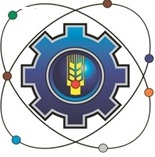 Московской области «Щелковский колледж»(ГБПОУ МО «Щелковский колледж»)РАБОЧАЯ ПРОГРАММА  
ПРОИЗВОДСТВЕННОЙ ПРАКТИКИПП.02  «Организация и контроль текущей деятельности сотрудников службы питания»основной профессиональной образовательной программыпо специальности СПО                                        43.02.14 Гостиничное дело	   2020г.Организация-разработчик:Государственное бюджетное профессиональное образовательное учреждение Московской области «Щелковский колледж» (ГБПОУ МО «Щелковский колледж»).Разработчик:___________________________________________________________________________И. О. Ф., должность, категория, ученая степень, звание.Рецензент ___________________________________________________________________________И. О. Ф., должность, категория,  ученая степень, звание, место работы.РАССМОТРЕНАпредметной (цикловой)комиссией___________________________________________________________________от «____»_______20____г.протокол № ____________Председатель ПЦК_____________ И.О. ФамилияСОДЕРЖАНИЕПАСПОРТ ПРОГРАММЫ ПРОИЗВОДСТВЕННОЙ ПРАКТИКИ ПРОФЕССИОНАЛЬНОГО МОДУЛЯПМ 02. «Организация и контроль текущей деятельности сотрудников службы питания»1.1.  Область применения программыПрограмма производственной практики профессионального модуля - является частью основной профессиональной образовательной программы в соответствии с ФГОС по специальности СПО 43.02.14 Гостиничное дело (базовый) в части освоения основного вида профессиональной деятельности (ВПД):Принимать участие в укомплектовании гостиницы работниками необходимых профессий, специальностей и квалификации.Оформлять и разрабатывать кадровую документацию гостиницы на основе типовой.Принимать участие в мероприятиях по адаптации новых сотрудников.Принимать участие в организации и проведении мероприятий по повышению квалификации обслуживающего и технического персонала гостиницы.Оценивать профессиональную компетентность работников различных служб гостиницы.1.2. в результате освоения профессионального модуля студент должен:1.3. Результатом освоения программы учебной практики профессионального модуля является овладение обучающимися видом профессиональной деятельности Бронирование гостиничных услуг, в том числе профессиональными (ПК) и общими (ОК) компетенциями:Перечень профессиональных компетенций
1.4. Количество часов на освоение программы производственной практики профессионального модуля «Организация и контроль текущей деятельности сотрудников службы питания»: всего- 108 часов2. СТРУКТУРА И СОДЕРЖАНИЕ ПРОГРАММЫ ПРОИЗВОДСТВЕННОЙ ПРАКТИКИ      2.1. Тематический план производственной практики         2.2. Содержание производственной практики3. УСЛОВИЯ РЕАЛИЗАЦИИ ПРОГРАММЫ ПРОИЗВОДСТВЕННОЙ ПРАКТИКИ3.1 Требования к минимальному материально-техническому обеспечениюОборудование учебного кабинета и рабочих мест кабинета:комплект бланков документации по кадровому набору;комплект учебно-методической документации;наглядные пособия (образцы актов , тесты ,справочные материалы и т.д.)Технические средства обучения:телефон,факс,компьютер,принтер,сканер,программное обеспечение общего и профессионального назначения,интерактивное оборудованиеИнтернет,комплект учебно-методической документации.информационно-справочные программы «Консультант», «Гарант»,Интернет-ресурсы.3.2. Информационное обеспечение обученияПеречень	рекомендуемых	учебных	изданий,	Интернет-ресурсов,	дополнительной литературы.Основные источники:Нормативно-правовые источники:Гражданский кодекс РФ.Трудовой кодекс РФ.Кодекс Российской Федерации об административных правонарушениях.Налоговый кодекс Российской Федерации.Федеральный закон от 24.11.1996 N 132-ФЗ (ред. от 03.05.2012) "Об основах туристской деятельности в Российской Федерации" (с изм. и доп., вступающими в силу с 01.11.2012)Закон РФ от 07.02.1992 N 2300-1 (ред. от 13.07.2015) "О защите прав потребителей".Постановление Правительства РФ от 09.10.2015 N 1085 "Об утверждении Правил предоставления гостиничных услуг в Российской Федерации"Постановление Минтруда РФ от 17.05.1999 N 8 «О Квалификационных требованиях (профессиональных стандартах) к основным должностям работников туристской индустрии».Приказ Минэкономразвития РФ от 21 июня 2003 г. N 197 "Об утверждении Положения о государственной системе классификации гостиниц и других средств размещения".Международные гостиничные правила. Одобрены Советом Международной 10. гостиничной ассоциации 2 ноября 1981 г. Катманду, Непал.ГОСТ Р 50644-2009 Туристские услуги. Требования по обеспечению 11. безопасности туристов. – Введ. 2010–07–01. – М.: Стандартинформ, 2010. ГОСТ Р 50762-2007 Услуги общественного питания. Классификация 12.предприятий общественного питания. – Введ. 2009–01–01. – М.: Стандартинформ, 2010.Печатные изданияЁхина М.А. Прием, размещение и выписка гостей. учебник для студ. учреждений сред. проф. образования / 2-е изд., испр. и доп.– М.: Издательский центр «Академия», 2016 – 304с.Ёхина М.А. Организация обслуживания в гостиницах. учебник для студ. учреждений сред. проф. образования / 6-е изд., испр. и доп.– М.: Издательский центр «Академия», 2015Косолапов А.Б., Елисеева Т.И. «Практикум по организации и менеджменту туризма и гостиничного хозяйства». Учебное пособие.5-е изд. стер. – М.: КНОРУС, 2016 – 200с.. Английский язык для индустрии гостеприимства. 2015г. Москва ИНФА-М К.В Ишимцева Hotels & Catering. “Express Publishing”, Virginia Evans 2015 г.Тимохина, Т. Л. Гостиничная индустрия: учебник для СПО / Т. Л. Тимохина. — М.:Издательство Юрайт, 2017. — 336 с. — (Профессиональное образование). — ISBN 978-5-534- 04589-5. https://www.biblio-online.ru/viewer/12AC7584-3AAC-48DC-A720-4CA49A6FD829#page/1 Тимохина, Т. Л. Гостиничный сервис: учебник для СПО / Т. Л. Тимохина. — М.: Издательство Юрайт, 2017. — 331 с. — (Профессиональное образование). — ISBN 978-5-534-03427-1. https://www.biblio-online.ru/viewer/05FBCB8B-ADDB-4861-869C-83A61B803759#page/1Журналы:«Отель»«Пять звезд»«Гостиница и ресторан»«PRO - отель».Электронные издания (электронные ресурсы)http://hotel.web-3.ru/intarticles/?act=full&id_article=7830http://h-code.ru/2009/11/mobile-marketing-in-hotel-business/http://www.catalog.horeca.ru/newspaper/business/249/http://prohotel.ru/3.3. Кадровое обеспечение образовательного процесса  Требования к квалификации педагогических (инженерно-педагогических) кадров, обеспечивающих обучение по междисциплинарному курсу (курсам): наличие высшего профессионального образования, соответствующего профилю преподаваемого модуля.Требования к квалификации педагогических кадров, осуществляющих руководство практикой наличие высшего или среднего профессионального образования, соответствующего профилю преподаваемого модуля с обязательной стажировкой в гостиницах и гостиничных комплексах не реже 1 – го раза в 3 года.        3.4. Содержание практикиПо окончании производственной практики студент составляет письменный отчет в данном отчете он должен указывать период, в течение которого он проходил практику, общие сведенияоб организации или учреждении, сведения о выполнении заданий; перечень основных мероприятий, в которых он принял участие; конкретные данные, составленные схемы и приложения. Отчет должен быть подписан студентом и завизирован руководителем от предприятия.К отчету прилагаются дневник практики, отзыв-характеристика студента, написанная руководителем практики от предприятия. В отзыве-характеристике должны быть отражены теоретический уровень подготовки студента и качество выполненных им заданий. К отчету также приобщаются приложения, составленные студентом в ходе практики.При подготовке приложений студенту необходимо пользоваться нормативными правовыми актами и учебной литературой.Вышеуказанные документы, составленные студентом, должны быть подшиты в отдельную папку.Отчет о прохождении практики, дневник практики и отзыв-характеристика представляются руководителю практики от колледжа не позднее, чем за три дня до защиты ее результатов для ознакомления.Аттестация по итогам производственной практики предусматривает наличие дневника практики, отзыва-характеристики руководителя практики от организации, благодарственного письма и письменного отчета обучающегося.По результатам аттестации студенту выставляется дифференцированная оценка4.  КОНТРОЛЬ И ОЦЕНКА РЕЗУЛЬТАТОВ ОСВОЕНИЯ ПРОИЗВОДСТВЕННОЙ ПРАКТИКИ ПРОФЕССОНАЛЬНОГО МОДУЛЯСОГЛАСОВАНОПредставители  работодателя:__________________________________________________«____»_____________20___ г.УТВЕРЖДАЮДиректор__________ Ф. В. Бубич«____»____________20___ г.ПАСПОРТ ПРОГРАММЫ ПРОИЗВОДСТВЕННОЙ ПРАКТИКИ ПРОФЕССИОНАЛЬНОГО МОДУЛЯСТРУКТУРА И СОДЕРЖАНИЕ ПРОИЗВОДСТВЕННОЙ ПРАКТИКИ ПРОФЕССИОНАЛЬНОГО МОДУЛЯУСЛОВИЯ РЕАЛИЗАЦИИ ПРОИЗВОДСТВЕННОЙ ПРАКТИКИ В ПРОФЕССИОНАЛЬНОМ МОДУЛЕКОНТРОЛЬ И ОЦЕНКА РЕЗУЛЬТАТОВ ОСВОЕНИЯПРОИЗВОДСТВЕННОЙ ПРАКТИКИ В ПРОФЕССИОНАЛЬНОМ МОДУЛЕ (ВИДА ПРОФЕССИОНАЛЬНОЙ ДЕЯТЕЛЬНОСТИ)481016иметь практический опыт в:разработке операционных процедур и стандартов службы приема и размещения;планировании, организации, стимулировании и контроле деятельностиисполнителей по приему и размещению гостей.знать:законы и иные нормативно-правовые акты РФ в сфере туризма и предоставления гостиничных услуг;стандарты и операционные процедуры, определяющие работу службы;методы планирования труда работников службы приема и размещения;Дополнительные знания:- определённые операционные системы (Opera, Fidelio);уметь:планировать потребности в материальных ресурсах и персонале службы;проводить тренинги и производственный инструктаж работников службы;выстраивать систему стимулирования и дисциплинарной ответственности работников службы приема и размещения;организовывать работу по поддержке и ведению информационной базыданных службы приема и размещения;- контролировать работу сотрудников службы приема и размещения по организации встреч, приветствий и обслуживания гостей, по их регистрации и размещению, по охране труда на рабочем месте, по передаче работниками дел при окончании сменыдополнительные умения:работать в определённых операционных системах (Opera, Fidelio);заполнять формы регистрации по прибытии в отель иностранных граждан;-разрешать конфликтные ситуации с гостями в процессе приема и размещения;совершенствовать систему управления взаимоотношений персонала с гостямиКодНаименование общих компетенцийОК 01.Выбирать способы решения задач профессиональной деятельности, применительно к различным контекстам.ОК 02Осуществлять поиск, анализ и интерпретацию информации, необходимой для выполнения задач профессиональной деятельности.ОК 03Планировать и реализовывать собственное профессиональное и личностное развитие.ОК 04Работать в коллективе и команде, эффективно взаимодействовать с коллегами, руководством, клиентами.ОК 05Осуществлять устную и письменную коммуникацию на государственном языке с учетом особенностей социального и культурного контекста.ОК 06Проявлять гражданско-патриотическую позицию, демонстрировать осознанное поведение на основе традиционных общечеловеческих ценностей.ОК 07Содействовать сохранению окружающей среды, ресурсосбережению, эффективно действовать в чрезвычайных ситуациях.ОК 08Использовать средства физической культуры для сохранения и укрепления здоровья в процессе профессиональной деятельности и поддержание необходимого уровняфизической подготовленности.ОК 09Использовать информационные технологии в профессиональной деятельности.ОК 10Пользоваться профессиональной документацией на государственном и иностранном языках.ОК 11Планировать предпринимательскую деятельность в профессиональной сфереКодНаименование видов деятельности и профессиональных компетенцийВД 1Планирование, организация и контролирование деятельностисотрудников и потребностей службы питания в материальных ресурсах и персонале.ПК 2.1.Планировать потребности службы питания в материальных ресурсах и персонале.ПК 2.2.Организовывать деятельность сотрудников службы питания в соответствии с текущими планами и стандартами гостиницы.ПК 2.3.Контролировать текущую деятельность сотрудников службы питания для поддержания требуемого уровня качества обслуживания гостейВД 2Организация, осуществление и контролирование специальных видов услуг, стилей и методов обслуживания службы питания гостиничного комплекса для поддержания требуемого уровня качества обслуживания.ПК 2.3.Контролировать текущую деятельность сотрудников службы питания для поддержания требуемого уровня качества обслуживания гостей.Код и наименование профессионального модуляНаименования разделов практики                                              Учебная практика                                              Учебная практика                                              Учебная практикаКод и наименование профессионального модуляНаименования разделов практикиКоличество недельКоличество часовСроки проведения практики согласнографику учебного процесса12345ПМ.02 «Организация и контроль текущей деятельности сотрудников службы питания »Производственная практика ПП.023108СПМ.02 «Организация и контроль текущей деятельности сотрудников службы питания »«Организация и контроль текущей деятельности сотрудников службы питания»МДК 02.01, МДК 02.02поПМ.02 «Организация и контроль текущей деятельности сотрудников службы питания »«Организация и контроль текущей деятельности сотрудников службы питания»МДК 02.01, МДК 02.02ПМ.02 «Организация и контроль текущей деятельности сотрудников службы питания »«Организация и контроль текущей деятельности сотрудников службы питания»МДК 02.01, МДК 02.02ПМ.02 «Организация и контроль текущей деятельности сотрудников службы питания »«Организация и контроль текущей деятельности сотрудников службы питания»МДК 02.01, МДК 02.02«Организация и контроль текущей деятельности сотрудников службы питания»МДК 02.01, МДК 02.02Код профессиональных компетенцийНаименование разделов ПМ, меж- дисциплинарных курсов (МДК) итемСодержание  учебного материала, примерные виды работ.Объем часовУровень освоения12345Тема 1.1. Особенности организации работы службы питания гостиничного комплекса.Ознакомление и изучение режима работы предприятия.Ознакомление со стандартами службы питания гостиничного комплекса.Изучение правил и требований охраны труда на производстве и в процессе обслуживания потребителей и соблюдение	санитарно- эпидемиологических требований к организации питания.Ознакомление с торговыми помещениями службы питания.Ознакомление		с производственными	помещениями службы питания.Ознакомление со стандартами подготовки и обслуживания потребителей службы питания  18Тема 1.2. Особенностиподготовки и технологийорганизации обслуживания ворганизациях службы питания.1. Ознакомление с профессиональнымипрограммами для выполнения регламентов службы питания.Ознакомление с деятельностьюслужбы питания во взаимодействии с другими службами гостиничного комплекса.Подготовка дополнительных зон к обслуживанию конференций, совещаний, семинаров.Подготовка и организация работы службы Рум сервис.Подготовка и организация работы баров, кафе, службы питания.Подготовка и обслуживание различных типов сервиса, включая высокую кухню, бистро, банкет, бар, буфет.Подготовка и организацияобслуживания официальных приемов.Подготовка и организацияобслуживания банкета «Фуршета».Подготовка и организацияобслуживания банкета «Коктейля».Подготовка и организацияобслуживания банкета с частичным обслуживанием      361. Ознакомление с профессиональнымипрограммами для выполнения регламентов службы питания.Ознакомление с деятельностьюслужбы питания во взаимодействии с другими службами гостиничного комплекса.Подготовка дополнительных зон к обслуживанию конференций, совещаний, семинаров.Подготовка и организация работы службы Рум сервис.Подготовка и организация работы баров, кафе, службы питания.Подготовка и обслуживание различных типов сервиса, включая высокую кухню, бистро, банкет, бар, буфет.Подготовка и организацияобслуживания официальных приемов.Подготовка и организацияобслуживания банкета «Фуршета».Подготовка и организацияобслуживания банкета «Коктейля».Подготовка и организацияобслуживания банкета с частичным обслуживанием      361. Ознакомление с профессиональнымипрограммами для выполнения регламентов службы питания.Ознакомление с деятельностьюслужбы питания во взаимодействии с другими службами гостиничного комплекса.Подготовка дополнительных зон к обслуживанию конференций, совещаний, семинаров.Подготовка и организация работы службы Рум сервис.Подготовка и организация работы баров, кафе, службы питания.Подготовка и обслуживание различных типов сервиса, включая высокую кухню, бистро, банкет, бар, буфет.Подготовка и организацияобслуживания официальных приемов.Подготовка и организацияобслуживания банкета «Фуршета».Подготовка и организацияобслуживания банкета «Коктейля».Подготовка и организацияобслуживания банкета с частичным обслуживанием1. Ознакомление с профессиональнымипрограммами для выполнения регламентов службы питания.Ознакомление с деятельностьюслужбы питания во взаимодействии с другими службами гостиничного комплекса.Подготовка дополнительных зон к обслуживанию конференций, совещаний, семинаров.Подготовка и организация работы службы Рум сервис.Подготовка и организация работы баров, кафе, службы питания.Подготовка и обслуживание различных типов сервиса, включая высокую кухню, бистро, банкет, бар, буфет.Подготовка и организацияобслуживания официальных приемов.Подготовка и организацияобслуживания банкета «Фуршета».Подготовка и организацияобслуживания банкета «Коктейля».Подготовка и организацияобслуживания банкета с частичным обслуживанием1. Ознакомление с профессиональнымипрограммами для выполнения регламентов службы питания.Ознакомление с деятельностьюслужбы питания во взаимодействии с другими службами гостиничного комплекса.Подготовка дополнительных зон к обслуживанию конференций, совещаний, семинаров.Подготовка и организация работы службы Рум сервис.Подготовка и организация работы баров, кафе, службы питания.Подготовка и обслуживание различных типов сервиса, включая высокую кухню, бистро, банкет, бар, буфет.Подготовка и организацияобслуживания официальных приемов.Подготовка и организацияобслуживания банкета «Фуршета».Подготовка и организацияобслуживания банкета «Коктейля».Подготовка и организацияобслуживания банкета с частичным обслуживаниемТема 1.3. Специальные виды услуг и формы обслуживанияОсобенности обслуживания разных форм и стилей мероприятий организаций службы питания.Технология организации иобслуживания службы Рум-сервисВладение техникой обслуживания при подаче блюд различными стилямиВладение техникой сбора используемой посуды и приборов.18Тема 1.4.Контроль и качествопредоставления услугпотребителям.Нормативы и спецификации процедуры представления услуг высокого качества.. Методы контроля, критерии и показатели качества обслуживания гостей службы питания.Распределение персонала по организациям службы питания.Приобретение практического опыта по расчету посуды,приборов согласно плана работы.Умение выполнять и контролировать стандарты обслуживания и продаж службы питания.Систематизация распределения нагрузки по обеспечению работыслужбы питания.    18Тема1.5.Организация, осуществление	иконтролирование специальных видов услуг, стилей и методов обслуживания службы питания гостиничного комплекса на английском языке.Осуществление и контроль рациональных приемов в обслуживании гостей.Владение	профессиональной этикой персонала службы питания.Планирование и стимулирование деятельности сотрудников службы питанияОрганизация	и	проверка подготовки предприятий и персонала службы питания к обслуживанию потребителей.Организация, координация и контроль подготовки банкетных залов для различных форматов обслуживания. Дифференцированный зачет18	ВСЕГО	ВСЕГО	ВСЕГО108Результаты (освоенныепрофессиональные компетенции)Основные показатели оценки результатаФормы и методы контроля и оценкиПК 2.1. Планировать потребности службы питания в материальных ресурсах и персонале-планирование деятельности сотрудников службы питания и потребности вматериальных ресурсах и персонале,-осуществлять планирование, организацию, координацию и контроль деятельностислужбы питания,-взаимодействие с другими службами гостиничного комплекса; оценивать и планировать потребность службы питания в материальных ресурсах и персонале; определять численность и функциональные обязанности сотрудников, в соответствии сустановленными нормативами, в т.ч. на иностранном языкеТекущий контроль в форме:защиты практических занятийИтоговый контроль:экзамен(квалификационный)ПК 2.2. Организовыватьдеятельность сотрудников службы питания всоответствии с текущими планами и стандартами гостиницыоценка качества предоставления услуги питания в номерах;оценка качества предоставления различных видов питания в гостиницах;оценка эффективности и качествапроведения инструктажа обслуживающего и технического персонала по предоставлению услуг питания в номерах;Текущий контроль в форме:- защиты практических занятийПК 2.3. Контролировать текущую деятельность сотрудников службыпитания для поддержания требуемого уровня качества обслуживания гостейоценка соблюдения правил безопасной работы оборудования для доставки и раздачи готовых блюд;оценка качества правил сервировки столов, приёмов и подачи блюд и напитков;правильность сбора использованной посуды грамотное составление счетов заобслуживание;оценка соблюдения правил комплектации сервировочной тележки для (roomservice);оценка приёмов саморегулированияИтоговый контроль:-экзамен(квалификационный)поведения в процессе межличностногообщенияОК 01. Выбирать способы решения задачпрофессиональной деятельности, применительно кразличным контекстамточность аргументации и полнота объяснения сущности и социальной значимости будущей профессии;способность проявлять активность, инициативность в процессе освоения профессиональной деятельности, участвуя в студенческих конференциях,профессиональных конкурсах и т. д.;наличие положительных отзывов по итогам учебной практикиТекущий контроль в форме:- защиты практических занятийИтоговый контроль:-экзамен(квалификационный)OK 02 Осуществлять поиск,- точность и правильность выбораТекущий контроль ванализ и интерпретациюприменения рациональных методов иформе:информации, необходимойспособов решения профессиональных задач в- защиты практическихдля выполнения задачобласти контроля качества продукции изанятийпрофессиональнойуслуг; - полнота оценки эффективности иИтоговый контроль:деятельностикачества выполнения профессиональных-экзамензадач(квалификационный)Дополнительные умения:- разрабатывать технологии организациипроцесса питания с использованиемразличных методов подачи блюд инапитков, стандартов организацииобслуживания и продаж в подразделенияхслужбы питанияОК 03. Планировать и- принимать стандартные и нестандартныеТекущий контроль вреализовывать собственноерешения при подготовке и проведенииформе:профессиональное ипроизводственного контроля на предприятии- защиты практическихличностное развитие.индустрии гостеприимства; - приниматьзанятийстандартные и нестандартные решения вИтоговый контроль:процессе идентификации продукции и услуг-экзамен(квалификационный)ОК 04. Работать в- нахождение и использование информацииТекущий контроль вколлективе и команде,для эффективного выполненияформе:эффективнопрофессиональных задач, профессионального- защиты практическихвзаимодействовать си личностного развитиязанятийколлегами, руководством,Итоговый контроль:клиентами.-экзамен(квалификационный)ОК 09. Использовать- демонстрация навыков использованияТекущий контроль винформационныеинформационно-коммуникационныхформе:технологии втехнологий в профессиональной деятельност- защиты практическихпрофессиональнойзанятийдеятельностиИтоговый контроль:-экзамен(квалификационный)ОК 10. Пользоваться профессиональнойдокументацией на государственном и иностранном языках.взаимодействие с обучающимися, преподавателями, руководителями и кураторами практики в ходе обучениясамоанализ и коррекция результатов собственной работы; - проявлениеответственности за работу подчинённых, результат выполнения заданий дополнительные знания:-технологии организации процесса питания в барах- специализированные информационные программы и технологии, используемые в работе службы питанияТекущий контроль в форме:- защиты практических занятийИтоговый контроль:-экзамен(квалификационный)ОК 11. Планировать предпринимательскую деятельность впрофессиональной сферепланирование обучающимся повышения личностного и квалификационного уровняпроявление интереса к инновациям в области профессиональной деятельности; - анализ инноваций в области гостиничных услугТекущий контроль в форме:- защиты практических занятийИтоговый контроль:-экзамен(квалификационный)